ESCOLA _________________________________DATA:_____/_____/_____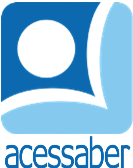 PROF:_______________________________________TURMA:___________NOME:________________________________________________________SITUAÇÕES PROBLEMA DE FRAÇÕESPedro fez 180 bombons e deu a sexta parte para sua tia. Quantos bombons ela ganhou?R: De 780 flores 1/3 são azuis e as restantes amarelas. Quantas flores são azuis e quantas são amarelas?R: Márcia correu 1/8 de 4.800 metros e João 1/5 desta mesma distância. Quantos metros percorreu cada um?R: Minha mãe fez um bolo e o partiu em 8 pedaços iguais. Durante a manhã ela vendeu 4 pedaços, qual fração deste bolo foi vendido?R: Para a festa de aniversário de meu pai foram convidadas 170 pessoas. Sabendo que 3/5 dos convidados compareceram, quantas pessoas faltaram?R: 